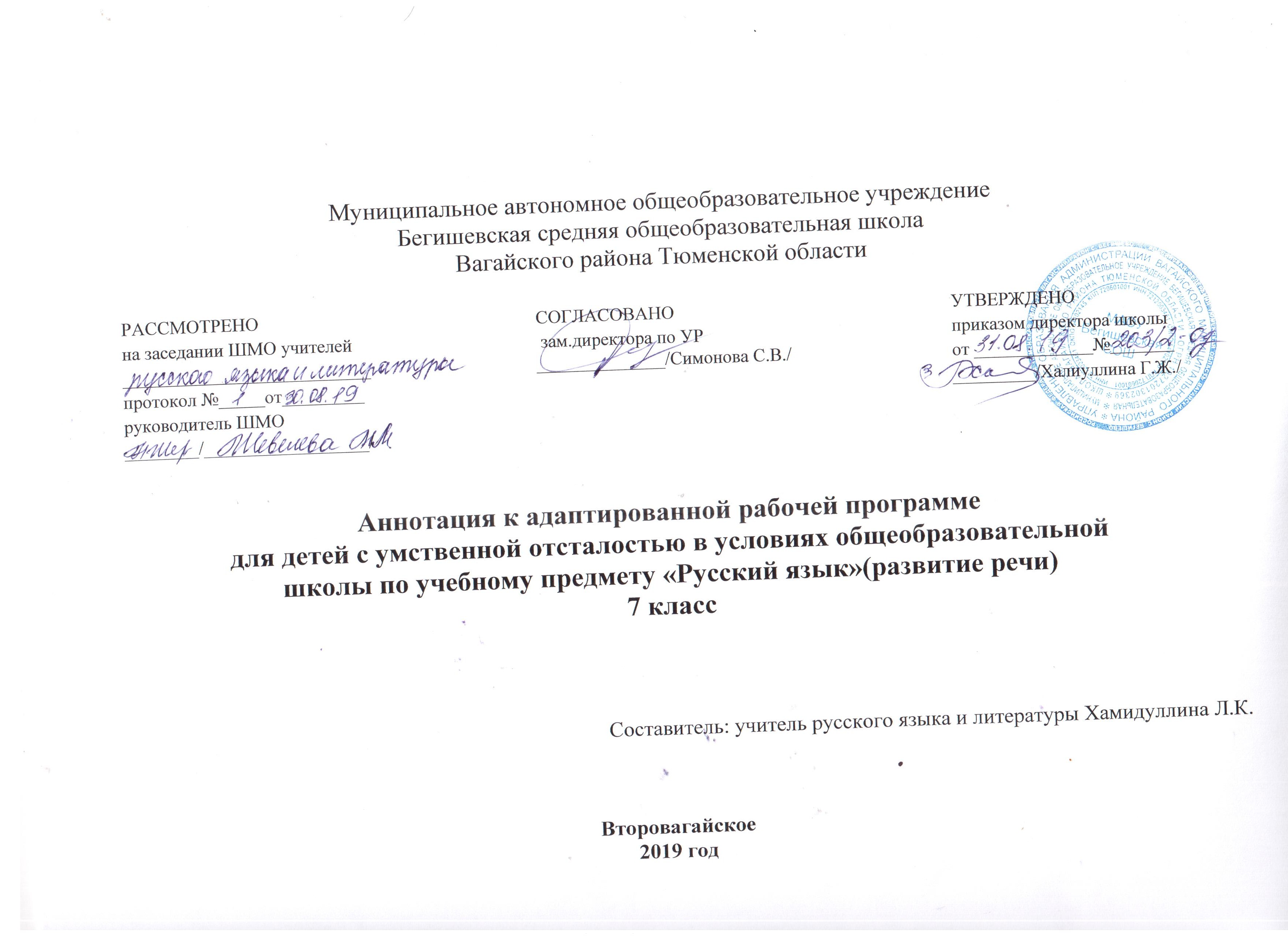 Нормативная база и УМК.Закон РФ «Об образовании в Российской Федерации» от 29 декабря 2012 года № 273- ФЗ; Устав Муниципального автономного общеобразовательного учреждения  Бегишевская средняя общеобразовательная школа;Программа  специальной (коррекционной) образовательной школы  VIII вида: 5-9 кл.: В 2сб. /Под ред. В.В. Воронковой – М: Гуманит. изд. центр ВЛАДОС, 2001. – Сб.1. – 232с. Русский (родной) язык, В.В. Воронкова, раздел «Грамматика, правописание и развитие речи», 2001 Учебный план  Муниципального автономного общеобразовательного учреждения  Бегишевская средняя общеобразовательная школа Годовой учебный календарный график на текущий учебный год; Положение о промежуточной, текущей аттестации и переводе обучающихсяУчебно-методический комплект:Русский язык 7 класс. Учебник для специальных (коррекционных) образовательных учреждений VIII вида / Н.Г. Галунчикова, Э.В. Якубовская. – 7-е изд. – М.: Просвещение, 2014.Количество часов, отводимых на изучение предмета.7 класс — 2 часа в неделю, 68 часов в год.Цель и задачи изучения предмета:Цель программы: Формирование практически значимых орфографических и пунктуационных навыков, совершенствование речемыслительной деятельности, коммуникативных умений и навыков, воспитание интереса к родному языку, воспитание гражданственности, нравственных качеств, трудолюбия, самостоятельности.Задачи:1. Формирование прочных навыков грамотного письма, развитие орфографической зоркости, функций фонематического анализа.2.Обучение школьников умению связно излагать свои мысли в устной и письменной форме на основе работы со словом, предложением, текстом.3.Овладение нормами русского литературного языка, обогащение и активизация словаря учащихся, совершенствование грамматического строя речи, развивать навыки словоизменения, словообразования.4.Развивать умения делать словесно-логические обобщения, учить выделять главное, существенное.5.Развивать навыки межличностного взаимодействия, готовить к самостоятельной жизни, к труду, к общению.Специальная задача коррекции речи и мышления школьников является составной частью учебного процесса и решается при формировании у них знаний, умений и навыков, воспитания личности.Основные направления коррекционной работы:Коррекция фонематического слуха.Коррекция артикуляционного аппарата.Коррекция слухового и зрительного восприятия.Коррекция мышц мелкой моторики.Коррекция познавательных процессов.Периодичность и формы текущего контроля и промежуточной аттестацииОценка усвоения знаний и умений на уроках  письма и развития речи осуществляется на этапе  предварительного контроля в процессе повторения и обобщения в начале учебного года или перед изучением новой темы; на этапе текущегоконтроляв процессе повторения, закрепления и обобщения изученного на каждом уроке и выполнения текущих самостоятельных работ с целью актуализации знаний; на этапе итогового контроля в процессе проведения текущих и итоговых контрольных работ с целью выявления результатов обучения после изучения темы раздела, в конце четверти или учебного года.Способы контроля знаний по письму и развитию речи разнообразны: устный опрос (фронтальный и индивидуальный), письменные и практические работы, самоконтроль и взаимоконтроль.